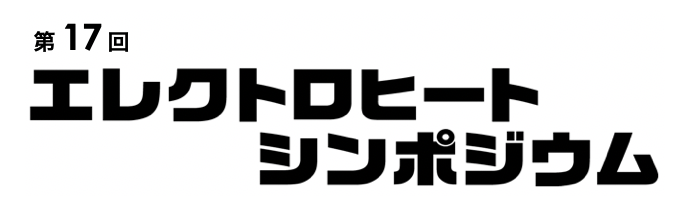 ポータルバナー原稿作成フォーム本フォームを使用してポータルバナー用原稿を作成し、下記メール宛にご提出をお願いいたします。【原稿提出先＆お問合せ】提出先メールアドレス sympo@taikokk.com泰光株式会社　Taiko Co.,Ltd.　営業部　担当：山田 優子　携帯 090-2618-0090〒150-8510 東京都渋谷区渋谷2-21-1 渋谷ヒカリエ8F MOV＜ご提出方法＞社名ロゴとロゴマーク（Ⅱ.1参照）、のご支給データは、出展者ページPDFと共に１つのフォルダに同梱、圧縮し、任意の大容量転送サービス等でメール送信してください。※圧縮ファイル名は半角アルファベットの会社名としてください。※圧縮ができない場合は全ファイルを直接メール添付(10M以内）で送信してください。Ⅰ．ご提出ご担当者名（ご出展お申込み担当者と同じ場合は、部署以降はご記入不要です）御社、貴団体名　　　　　　　　　　　　　　　　　　　　　　　所属部署　　　　　　　　　　　　　　　　　　　　　　　役職　　　　　　　　　　　　　　　　　　　　　　　担当者名　　　　　　　　　　　　　　　　　　　　　　　連絡先TEL　　　　　　　　　　　　　　　　　　　　　　　携帯電話　　　　　　　　　　　　　　　　　　　　　　　メールアドレス　　　　　　　＠　　　　　　　　　　　　　Ⅱ．ポータルバナー用原稿１　ロゴマークテキスト、JPGもしくはPNGデータ（画像の粗くないもの）２　社名テキスト　　　　　　　　　　　　　　　　　　　　　　　　　　　　　＜以下チェックを入れる項目は「☑」をコピー、該当項目に貼り付けで結構です＞３　技術展示区分・申込書に記載の出展区分エリアにバナー掲載いたします。・サブポータルサービスに申込む場合は、下記に☑︎チェックを入れてください。オプションのサブポータルサービスに申込む(別途料金1万円)上記を申し込んだ方は、2つ目の該当展示区分に☑チェックを入れてください。電気加熱　□ ヒートポンプ　□ 電化厨房　□ エネルギー　□ 大学・団体４　細分類電気加熱の区分をお申込の方は、該当する技術分野に☑チェックを入れてください。複数回答可。　□ 抵抗加熱　　□ 電磁波加熱　　　　　　　□ 誘導加熱　□ 赤外加熱　　□ アーク・プラズマ加熱　　□ ヒートポンプ□ 電化厨房　□ その他（分野名；　　　　　　　　　　　　　　）５　会社キャッチコピー　※全角20文字以内６　出展概要　※1行(全角20文字以内)×3行、改行はそのまま反映されます。7　来場者の入場登録情報を受け取られる方をご記入ください。担当者名　　　　　　　　　　　　　　　　　　所属部署　　　　　　　　　　　役職　　　　　　　　　　　　　　　　　メールアドレス　　　　　　　＠　　　　　　　　　　　　　　　　※サブポータルサービスの申込みをしない方は以上となります。8　サブポータルサービス（有料オプション；別途料金1万円）別区分へ2つ目のポータルバナー設置ご希望の場合にご使用いただけます。8-1　お申し込み確認サブポータルサービスに申込む場合は下記と②に☑︎チェックを入れてください。□ オプションのサブポータルサービスに申込む(別途料金1万円)② 別区分へ2つ目のポータルバナーを設置する方は下記のどの区分に設置されますか。□ 電気加熱　□ ヒートポンプ　□ 電化厨房　□ エネルギー　□ 大学・団体8-2　別区分へ2つ目のポータルバナーの細分類別区分へ2つ目のポータルバナーに電気加熱の区分をお申込の方は、該当する技術分野に☑︎チェックを入れてください。複数回答可。　□ 抵抗加熱　　□ 電磁波加熱　　　　　　　□ 誘導加熱　□ 赤外加熱　　□ アーク・プラズマ加熱　　□ ヒートポンプ□ 電化厨房　□ その他（分野名；　　　　　　　　　　　　　　）8-3　会社キャッチコピー　※全角20文字以内8-4　出展概要　※1行(全角20文字以内)×3行、改行はそのまま反映されます。以上